C     nnect Groups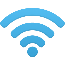 Discussion:Read Matthew 6:1-4In the introduction to the sermon this week, Pastor Mark pointed out that Jesus, as the master preacher, gives us a great illustration of what preaching should be. Why is that important to those of us who are not preachers?There were three key elements to Jesus’ preaching: Unity of Theme; Progression of Thought; and Wise Use of Illustration and Application. How can this help you become a better listener of sermons?Some people tend to focus on the grace of God, while others focus on the commands of God. What is the proper balance to be found in spiritual freedom and spiritual discipline?How do our motives come into play in terms of obedience to the commands of Christ?Spiritual Discipline of Sacrifice was the title of the message. Sacrifice or self-denial means forgetting about self. The illustration of not being like a hypocrite and drawing attention to your self-denial was the main point the text.What do you do to make sure others notice your sacrificial giving or serving to the Lord?What is the remedy to these hypocrisies? (Hint: Remember that your audience is God, and that God is our Father, not the tyrant the Pharisees portrayed God to be.)